Ch.3 Glossary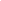 